Администрация Ипатовского городского округа Ставропольского краяКомиссия по делам несовершеннолетних и защите их прав Ипатовского городского округа Ставропольского края «ТЕБЕ, ПОДРОСТОК!»Если ТЫ пострадал от рук хулиганов, стал жертвой грабежа или уличной драки, должен знать, что в рамках Закона Ставропольского края от 11 ноября . № 94-кз «О дополнительных гарантиях защиты прав несовершеннолетних, признанных потерпевшими в рамках уголовного судопроизводства», имеешь право на получение мер социальной поддержки:помощь адвоката (юридическую помощь);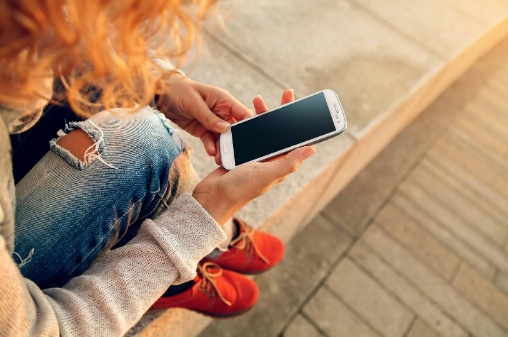 психологическую помощь.Юридическую и психологическую помощь несовершеннолетние получают бесплатно.Согласно ч.1 ст.3 Закона СК № 94-кз  «Основанием для предоставления мер социальной поддержки несовершеннолетнему является обращение несовершеннолетнего , его законных представителей о предоставлении мер социальной поддержки, а также сообщение органов дознания, органов предварительного следствия, суда или иных органов и лиц об участии несовершеннолетнего в уголовном судопроизводстве в комиссию по делам несовершеннолетних  и защите их прав (далее- комиссия по делам несовершеннолетних) в муниципальном районе (городском округе) Ставропольского края по месту жительства  несовершеннолетнего, а в случае отсутствия  у несовершеннолетнего  места жительства на территории Ставропольского края – в комиссию  по делам несовершеннолетних в муниципальном районе (городском округе) Ставропольского края  по территориальной подсудности уголовного дела».       Несовершеннолетний, его законный представитель, органы дознания, органы предварительного следствия, суда, иные органы и    лица могут обратиться с заявлением (обращением) о предоставлении потерпевшему  несовершеннолетнему  бесплатной юридической,   психологической помощи в комиссию по делам несовершеннолетних и защите их прав Ипатовского  городского округа Ставропольского края  по адресу:  Ставропольский край, Ипатовский городской округ, г.Ипатово, ул. Гагарина, 67, каб. № 8,   тел.: 5-00-28, эл. адрес: kdn.ipatovo2018@yandex.ru 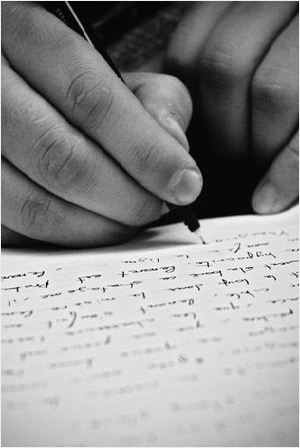 